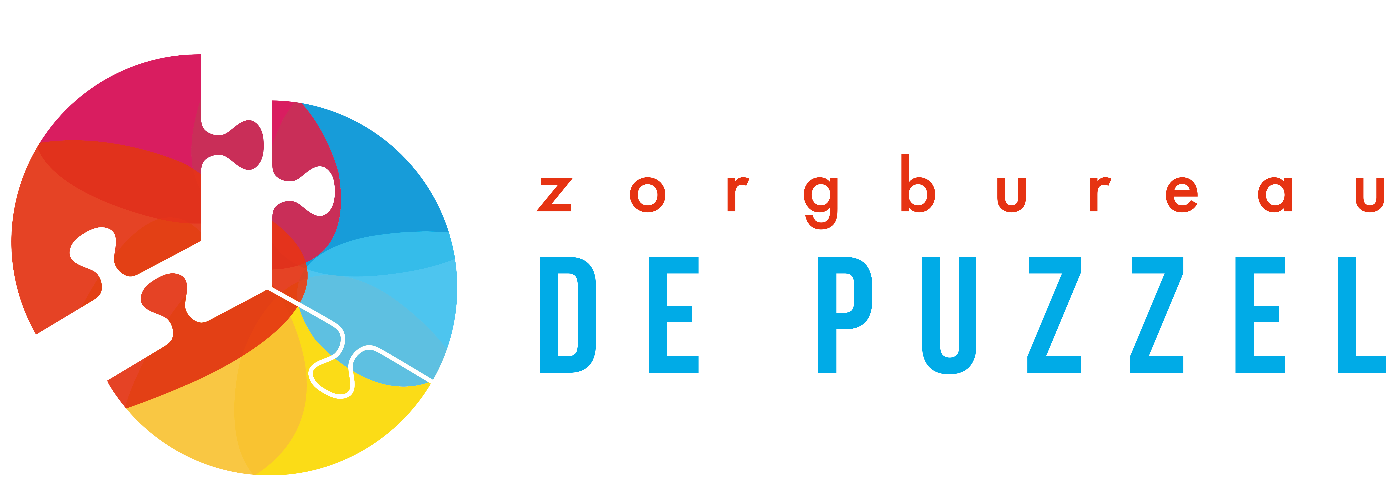 AanmeldformulierWanneer je graag de begeleiding vanuit Zorgbureau De Puzzel in wilt zetten, kan er gebruik gemaakt worden van dit aanmeldformulier. Ook als er nog geen indicatie of arrangement is, kan dit formulier gebruikt worden. We nemen dan zo spoedig mogelijk contact met je op. Wanneer het een spoedaanvraag betreft willen we je verzoeken om telefonisch contact met ons op te nemen.Gegevens worden in een beveiligde omgeving opgeslagen conform de AVG. Meer weten over hoe wij omgaan met persoonlijke gegevens? Bekijk dan ons Privacy beleid op de website. Met het versturen van dit formulier geeft u toestemming om de gegevens in dit formulier op te slaan.Contactgegevens cliënt
Contactgegevens aanmelderKunt u aangeven wat uw zorgvraag is? Zet een kruisje in het lege hokje achter de gewenste zorg:Om welke reden zoekt u hulp voor uw kind/ de cliënt?Wat zou uw kind/de cliënt graag willen bereiken?
Mogelijkheden zorgmomentenIndien u ambulante begeleiding aanvraagt op het gebied ‘Ondersteuning in de ochtend (opstarten voor school) gedragsmatig of verzorgend’, op welke ochtenden kan de zorg niet ingezet worden? (maximaal 2 momenten).Indien u ambulante begeleiding aanvraagt op het gebied ‘Ondersteuning overdag -gedragsmatig of verzorgend’, op welke momenten kan de zorg niet ingezet worden? (maximaal 2 momenten m.u.v. school/ werk). Indien u ambulante begeleiding aanvraagt op het gebied ‘Ondersteuning in de avond gedragsmatig of verzorgend’, op welke avonden kan de zorg niet ingezet worden? (maximaal 2 momenten).Indien u ambulante begeleiding aanvraagt voor ‘Ondersteuning op school ‘gedragsmatig en/of verzorgend’, op welke momenten kan de zorg dan niet ingezet worden? (maximaal 2 momenten). Is er al een geldig beschikking aanwezig? Zet een kruisje in het juist vakje.Indien beschikking vanuit jeugdwet/WMO: wie is uw contactpersoon van de gemeente (Jeugdprofessional of WMO-adviseur)? Is er sprake van een Ondertoezichtstelling (OTS)/ Voogd binnen het gezin? Ja/neeZo ja, wilt u onderstaande gegevens invullen?Is er sprake van gezamenlijk gezag? Ja/ neeGezaghebbende van het kind (invullen indien van toepassing): 
Is er sprake van een scheidingssituatie? Ja/nee
Voor een aanmelding van een kind tot 16 jaar is het noodzakelijk dat beide gezaghebbende ouders toestemming geven. Als de ouders gescheiden zijn en wel beiden het ouderlijk gezag hebben over het kind, zal schriftelijke toestemming van beide ouders gevraagd worden. Wanneer een van de ouders het kind aanmeldt, dient de andere ouder hiervoor ook toestemming te geven. Kinderen vanaf 12 jaar moeten ook tekenen (toestemming geven) voor het opstarten van de zorg. Dit wordt gedaan door het mede- ondertekenen van het arrangement (in geval van jeugdwet). Voor kinderen die vallen onder een andere vorm van zorg, kunnen afwijkende regels gelden. Naam:Geboortedatum:Plaats:Telefoonnummer:Emailadres:Naam:Wat is uw relatie tot het kind?:Telefoonnummer:Emailadres:Zorgcategorie:Gewenste zorg:Ambulante begeleiding thuisOndersteuning in de ochtend (opstarten voor school) – gedragsmatigAmbulante begeleiding thuisOndersteuning in de ochtend (opstarten voor school) – verzorgingAmbulante begeleiding thuisOndersteuning overdag- gedagsmatigAmbulante begeleiding thuisOndersteuning overdag- verzorging Ambulante begeleiding thuisOndersteuning in de avond -gedragsmatigAmbulante begeleiding thuisOndersteuning in de avond - verzorgingAmbulante begeleiding op schoolGedragsmatigAmbulante begeleiding op schoolVerzorgingGroepsopvangWoensdagGroepsopvangZaterdagLogeeropvang1 nacht2 nachtenBeschermd wonenBegeleid bezoekOverig, namelijk: MaandagochtendDinsdagochtend WoensdagochtendDonderdagochtendVrijdagochtendZaterdagochtendZondagochtendMaandagochtendmiddagAvondDinsdagochtend middagAvondWoensdagochtendmiddagAvondDonderdagochtendmiddagAvondVrijdagochtendmiddagAvondZaterdagochtendmiddagAvondZondagochtendmiddagAvondMaandagAvondDinsdagAvondWoensdagAvondDonderdagAvondVrijdagAvondZaterdagAvondZondagAvondMaandagochtendmiddagDinsdagochtend middagWoensdagochtendmiddagDonderdagochtendmiddagVrijdagochtendmiddagEr is geen geldige beschikking aanwezigJa, namelijk:WLZ (ZIN)WMOJa, namelijk:WLZ (PGB)ZVWJa, namelijk:JeugdwetIk weet het niet / anders, namelijk:Naam:Gemeente:OTS tot datum:Naam voogd:Organisatie:E-mailadres:Telefoonnummer: